Monday, May 7Tuesday, May 8Wednesday, May 9Thursday, May 105:00-7:00 PMConference Registration – TownePlace Suites Hotel Lobby6:30-7:00 PMMeet with other conference attendees and head to dinner in groups – TownePlace Suites Hotel Lobby8:30 AM-NoonConference Registration – Boise Downtown Library8:30-9:00 AMCoffee with Colleagues – Boise Downtown Library, William F. Hayes Memorial Auditorium9:00-10:30 AMGeneral Sessions – William F. Hayes Memorial Auditorium 
(Hayes Auditorium)WelcomeJames Burts, Keystone SystemsStephanie Bailey-White, Idaho Deputy State LibrarianSue Walker & Nancy Reese, Idaho Commission for Libraries, Talking Books ServicesCraig Hayward, President, KLAS Users’ GroupJulie Klauber Award PresentationTeresa Kalber, Julie Klauber Award Committee MemberAndrea Ewing Callicutt, Keystone SystemsNancy Reese, Idaho Commission for Libraries, Talking Books Services, 2018 Julie Klauber Award RecipientRoll Call / Ice BreakerCraig Hayward, President, KLAS Users’ GroupKeynote AddressRamona Walhof, Advocate and Author of books such as “Beginning Braille for Adults” (a teaching manual); “Questions Kids Ask about Blindness”, “A Handbook for Senior Citizens: Rights, Resources, and Responsibilities”; and “Technical Assistance Guide for Employers”10:30-10:50 AMBreak10:50 AM-NoonBreakout SessionsBirds of a Feather – Hayes AuditoriumBirds of a Feather (BoaF) brings attendees together around a facilitator. These sessions help make mole hills out of our mountains, and provide guidance through the thorniest topics. If no one answer is to be found, you will surely find support, good ideas, and camaraderie while you work together.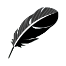 KLAS AdministratorsModerator: Craig Hayward, President, KLAS Users' GroupThis casual session gives participants a chance to share practical KLAS admin tips and learn from colleagues.Hands-on Training – Gates RoomHands-On Training sessions allow participants to use a workstation to independently explore a specific function, task, or feature in KLAS. After a brief introduction to the topic, participants will proceed through exercises with Keystone trainers available to answer questions and provide feedback. Registration is required. Space is limited by how many students an instructor can effectively teach. If all the slots are filled, waiting list order is determined by your pre-registration request date. 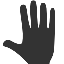 KLAS 102Katy Patrick, Keystone SystemsA "second semester class" for newer KLAS users.
You've gotten your feet wet and learned the basics. Ready for the next step? Find out what common profile settings really mean, learn some tricks for doing common tasks faster, and get up to speed in time for the more advanced break-out sessions.Workshop – Simplot RoomWorkshop sessions are presented by a Keystone and / or User instructor in a small group setting. Attendees are encouraged to ask questions throughout the session and may have limited opportunities to try the function or task on their own. These in-depth presentations of particular KLAS features and functions will demonstrate the cause and effect of employing different tools through the use of slides, live examples, and customer experiences. Registration is not required but is recommended. Space is limited by the number of classroom seats.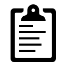 Troubleshooting PCCJohn Carpenter, Keystone SystemsHas your library hit a roadblock in Patron Centric Cartridge implementation? Are you considering making the transition but need more information? Join us to delve more deeply into the work being done behind the scenes.Noon-1:30 PMNetworking Lunch with Colleagues (on your own)1:30-3:30 PMGeneral Sessions – Hayes AuditoriumKeystone Highlights from the Past YearJames Burts, Keystone SystemsWhat has Keystone as a company been up to in the last year?New Features in KLASNancy Underwood Honeycutt, Keystone SystemsOverview of the changes to KLAS since the last Users' Conference. This review will touch on most of the significant developments. More detailed information and demonstrations will be offered in the Workshop class on New Features.Libraries Without WallsJames Gleason, Perkins LibraryIn 2015 the Perkins Library began an outreach program that would go on to become one of its most successful. The session will include how the program works, its problems, and stories.3:30-3:50 PMBreak3:50-5:00 PMBreakout SessionsBirds of a Feather – Simplot RoomEquipmentModerator: Kimberly Tomlinson, Wisconsin Talking Book and Braille LibraryThis casual session gives participants a chance to share practical tips and learn from colleagues.Hands-on Training – Gates RoomAnalyzing Your Circ StatsMitake Burts, Keystone SystemsTracked vs Consumable? Why does it matter what range of KLAS IDs to use? Keystone staff will help explain the terms, conditions, and the ins and outs of circulation.Workshop – Hayes AuditoriumNew Features in KLASNancy Underwood Honeycutt, Keystone SystemsWant to learn more about one of the features Nancy quickly highlighted in the general session earlier? Come to this workshop to learn more details, see demonstrations and ask questions about the new features in KLAS since our last conference.6:00-8:30 PMWelcome Reception – The Boise DepotSpeaker / Entertainment: Gary Eller, Musicologist and MusicianHosted by Keystone Systems8:30-9:00 AMCoffee with Colleagues –  Hayes AuditoriumCoffee with Colleagues –  Hayes Auditorium9:00-10:30 AMNLS focused General Sessions – Hayes AuditoriumNLS ReportDavid Perrotta, National Library Service for the Blind & Physically HandicappedThe NLS Report will include updates on a range of NLS initiatives including highlights of current services and future plans.Beyond Static Collections: 
Looking Toward the CloudPanel Discussion Moderator: 
James Gleason, Perkins LibraryWhat are libraries doing to help connect patrons with all those retrospective titles? Peach cartridges or green? What about that bookshelf feature? Come hear how libraries are serving patrons in an increasingly online environment.IRC focused General Sessions – Marion Bingham RoomIRC / IMC RoundtableCyndi Hammonds, California Department of EducationBest Practices for the IRC, an open discussion about configuration and workflow.KLAS WebOrderCyndi Hammonds, California Department of EducationJohn Carpenter, Keystone SystemsAn overview of how the WebOrder module works including a demo of this product on the California IRC Training Database. This will be a joint workshop with representatives from Keystone and California.10:30-10:50 AMBreakBreak10:50 AM-NoonBreakout SessionsBirds of a Feather – Hayes AuditoriumInstructional Resource / Materials CentersModerator: Cyndi Hammonds, California Department of EducationThis casual session gives participants a chance to share practical tips and learn from colleagues.CirculationModerator: Amy Ravenholt, Washington Talking Book & Braille LibraryThis casual session gives participants a chance to share practical tips and learn from colleagues.Hands-on Training – Gates RoomWrangling Your NLS Data (including BARD, NLS MARC Records, 
& PIMMS)Nancy Underwood Honeycutt, Keystone SystemsTame your NLS data problems in this hands-on workshop. Round up missing MARC records to resolve BARD Load errors, and wrestle NLS subjects into local subject codes. Search PIMMS to find the source of those maverick patron transfers, and import herds of Has Hads (no re-keying required). Even if this isn’t your first rodeo, Nancy can show you how to save time and whip your database into shape.Workshop – Marion Bingham RoomUsing KLAS with Social MediaCraig Hayward, North Carolina Library for the Blind and Physically HandicappedThe how to’s and the why’s of social media. What makes for good social media posts? Come hear one library’s experience using certain channels to build on its  presence and create a regular feature for outreach and library news. Those who attend are welcome to share their own experiences.Breakout SessionsBirds of a Feather – Hayes AuditoriumInstructional Resource / Materials CentersModerator: Cyndi Hammonds, California Department of EducationThis casual session gives participants a chance to share practical tips and learn from colleagues.CirculationModerator: Amy Ravenholt, Washington Talking Book & Braille LibraryThis casual session gives participants a chance to share practical tips and learn from colleagues.Hands-on Training – Gates RoomWrangling Your NLS Data (including BARD, NLS MARC Records, 
& PIMMS)Nancy Underwood Honeycutt, Keystone SystemsTame your NLS data problems in this hands-on workshop. Round up missing MARC records to resolve BARD Load errors, and wrestle NLS subjects into local subject codes. Search PIMMS to find the source of those maverick patron transfers, and import herds of Has Hads (no re-keying required). Even if this isn’t your first rodeo, Nancy can show you how to save time and whip your database into shape.Workshop – Marion Bingham RoomUsing KLAS with Social MediaCraig Hayward, North Carolina Library for the Blind and Physically HandicappedThe how to’s and the why’s of social media. What makes for good social media posts? Come hear one library’s experience using certain channels to build on its  presence and create a regular feature for outreach and library news. Those who attend are welcome to share their own experiences.Noon-1:30 PMNetworking Lunch with Colleagues (on your own)Conference Planning Committees will meet during lunch.Networking Lunch with Colleagues (on your own)Conference Planning Committees will meet during lunch.1:30-2:25 PMSeminar SessionsSeminar sessions are presented by a Keystone and / or User presenter in a small group setting. Attendees are encouraged to ask questions throughout the session but only the instructor has workstation access. These in-depth presentations of particular KLAS functions or topics make use of slides, live examples, and customer experiences to explore the defined topic. Registration is not required but is recommended. Space is limited by the number of classroom seats.Seminar 1 – Hayes AuditoriumFundraising or “Show me the Money!”Moderators: Debra Martin, Brevard County Library Talking Books & 
Chandra Thornton, Palm Beach County Talking Books Join us for a panel discussion where we will explore essential tools necessary to break down the challenges you face finding funding for your library and creative budgeting tactics to survive on limited means.Seminar 2 – Marion Bingham RoomCreative Community Collaborations in Outreach & Social MediaAndrea Ewing Callicuttt, Keystone SystemsPartnering with community organizations, libraries, and agencies to cross-market and expand your services can be fun, cost-effective, and beneficial. Learn about real examples of collaborative social media campaigns and outreach events. Share your experiences and brainstorm other ways to network and build partnerships in support of your library, your patrons, and your community.Seminar 3 – Gates RoomQueue Up! Maximizing Your RS QueueKaty Patrick, Keystone SystemsErin Pawlus, Arizona Braille & Talking Book LibraryThe Reader Services Queue can be a valuable tool to find patrons who need service. For instance, automated messages can be sent when nightly processes did not find enough books to send. While this is a helpful feature, you don’t even have to wait for KLAS to put the words in your mouth! Find out how to use the RS Queue to both capture those who slipped through the cracks, and to personalize service for patrons in a multitude of ways.Seminar SessionsSeminar sessions are presented by a Keystone and / or User presenter in a small group setting. Attendees are encouraged to ask questions throughout the session but only the instructor has workstation access. These in-depth presentations of particular KLAS functions or topics make use of slides, live examples, and customer experiences to explore the defined topic. Registration is not required but is recommended. Space is limited by the number of classroom seats.Seminar 1 – Hayes AuditoriumFundraising or “Show me the Money!”Moderators: Debra Martin, Brevard County Library Talking Books & 
Chandra Thornton, Palm Beach County Talking Books Join us for a panel discussion where we will explore essential tools necessary to break down the challenges you face finding funding for your library and creative budgeting tactics to survive on limited means.Seminar 2 – Marion Bingham RoomCreative Community Collaborations in Outreach & Social MediaAndrea Ewing Callicuttt, Keystone SystemsPartnering with community organizations, libraries, and agencies to cross-market and expand your services can be fun, cost-effective, and beneficial. Learn about real examples of collaborative social media campaigns and outreach events. Share your experiences and brainstorm other ways to network and build partnerships in support of your library, your patrons, and your community.Seminar 3 – Gates RoomQueue Up! Maximizing Your RS QueueKaty Patrick, Keystone SystemsErin Pawlus, Arizona Braille & Talking Book LibraryThe Reader Services Queue can be a valuable tool to find patrons who need service. For instance, automated messages can be sent when nightly processes did not find enough books to send. While this is a helpful feature, you don’t even have to wait for KLAS to put the words in your mouth! Find out how to use the RS Queue to both capture those who slipped through the cracks, and to personalize service for patrons in a multitude of ways.2:25-2:35 PMBreakBreak2:35-3:30 PMSeminar SessionsSeminar 1 – Hayes AuditoriumKLAS PCC in IdahoNancy Reese, Idaho Commission for Libraries, Talking Book ServicesExperience the thrill of victory as the story of Idaho's PCC implementation is described and lessons learned are shared.Seminar 2 – Marion Bingham RoomServing Underserved Populations: Reaching Special Populations, the Young & the Young at HeartVincent Livoti, Vermont Department of Libraries, Library for the Blind & Physically HandicappedDiscuss best practices as it relates to reaching out to the underserved populations such as rural, young adult, children, and foreign language patrons within the Talking Books community.Seminar 3 – Gates RoomKLAS KLEAN – Maintaing a Healthy DatabaseCraig Hayward, North Carolina Library for the Blind and Physically HandicappedNancy Underwood Honeycutt, Keystone SystemsCould your database use some clean-up? Learn the best way to efficiently keep it accurate and accessible. How to purge old records, spot errors and other problems that could cause issues. A guideline for when to do things based on experience.Seminar SessionsSeminar 1 – Hayes AuditoriumKLAS PCC in IdahoNancy Reese, Idaho Commission for Libraries, Talking Book ServicesExperience the thrill of victory as the story of Idaho's PCC implementation is described and lessons learned are shared.Seminar 2 – Marion Bingham RoomServing Underserved Populations: Reaching Special Populations, the Young & the Young at HeartVincent Livoti, Vermont Department of Libraries, Library for the Blind & Physically HandicappedDiscuss best practices as it relates to reaching out to the underserved populations such as rural, young adult, children, and foreign language patrons within the Talking Books community.Seminar 3 – Gates RoomKLAS KLEAN – Maintaing a Healthy DatabaseCraig Hayward, North Carolina Library for the Blind and Physically HandicappedNancy Underwood Honeycutt, Keystone SystemsCould your database use some clean-up? Learn the best way to efficiently keep it accurate and accessible. How to purge old records, spot errors and other problems that could cause issues. A guideline for when to do things based on experience.3:30-3:50 PMBreakBreak3:50-5:00 PMBreakout SessionsBirds of a Feather – Hayes AuditoriumReaders AdvisorsModerator: Dianne Keadle, South Carolina State Library, Talking Books ServicesThis casual session gives participants a chance to share practical tips and learn from colleagues.Hands-on Training – Gates RoomUsing the KLAS Batch Manager to Run ReportsKaty Patrick, Keystone SystemsDiscover how easy it is to use KLAS’ Batch Manager to run reports when you need them and share them with others.Workshop – Marion Bingham RoomTraining Your Staff from the Ground UpJames Gleason, Perkins LibraryHow do you help someone learn to work in an LBPH? Is it any easier with a seasoned pro vs. a recent MLS graduate? What training resources are available to teach staff about their position and the technology they will be using such as KLAS? Come and hear how one library does it, and share your thoughts and ideas.Breakout SessionsBirds of a Feather – Hayes AuditoriumReaders AdvisorsModerator: Dianne Keadle, South Carolina State Library, Talking Books ServicesThis casual session gives participants a chance to share practical tips and learn from colleagues.Hands-on Training – Gates RoomUsing the KLAS Batch Manager to Run ReportsKaty Patrick, Keystone SystemsDiscover how easy it is to use KLAS’ Batch Manager to run reports when you need them and share them with others.Workshop – Marion Bingham RoomTraining Your Staff from the Ground UpJames Gleason, Perkins LibraryHow do you help someone learn to work in an LBPH? Is it any easier with a seasoned pro vs. a recent MLS graduate? What training resources are available to teach staff about their position and the technology they will be using such as KLAS? Come and hear how one library does it, and share your thoughts and ideas.5:15 PMTour of Idaho Comission for Libraries, Talking Book ServiceTour of Idaho Comission for Libraries, Talking Book Service6:00 PMEvening on Your OwnEvening on Your Own8:30-9:00 AMCoffee with Colleagues – Hayes Auditorium9:00-10:30 AMGeneral Sessions – Hayes AuditoriumKLAS Users’ Group Business MeetingCraig Hayward, President, KLAS Users’ GroupKLAS Users’ Group Business Meeting including committee reports, future conference location discussion, etc. Agenda to be published prior to the conference.Back to the Future: The Next Generation of KLASMitake Burts & James Burts, Keystone SystemsYou don't need a flying DeLorean to discover future KLAS developments and possibilities—just join this session!10:30-10:50 AMBreak10:50 AM-NoonBreakout SessionsBirds of a Feather – Hayes AuditoriumOutreachModerator: Amy Ravenholt, Washington Talking Book & Braille LibraryThis casual session gives participants a chance to share practical tips and learn from colleagues.Hands-on Training – Gates RoomUn-Packing Your WebOPACKaty Patrick & John Carpenter, Keystone SystemsPerhaps your library is considering an upgrade to KLAS WebOPAC v4. Maybe you have made the switch, but you’re ready to spice it up with features like up-to-date news and staff picks. This session will guide you through the setup and configuration of your online catalog.Workshop – Marion Bingham RoomWhile You Were Sleeping: The Nuts & Bolts of NightlyNancy Underwood Honeycutt, Keystone SystemsWould you like to demystify the nightly processes that aid in book selection? In this workshop, you will learn how to customize your settings and make periodic adjustments to better serve your patrons and increase circulation.Noon-
1:00 PMGeneral Sessions – Hayes Auditorium Using KLAS to Track Reading Program ConsumablesNancy Reese & Sue Walker, Idaho Commission for Libraries, Talking Book ServicesPrinting Pretty: Customizing Labels, Mailing Cards, Notices & LettersMitake Burts & John Carpenter, Keystone SystemsClosing RemarksCraig Hayward, President, KLAS Users’ Group1:00 PMConference Adjourns2:00-5:00 PMNetworking Opportunity with Keystone employees and KLAS users during optional afternoon excursion.Hosted by Idaho Commission for Libraries Talking Book Services